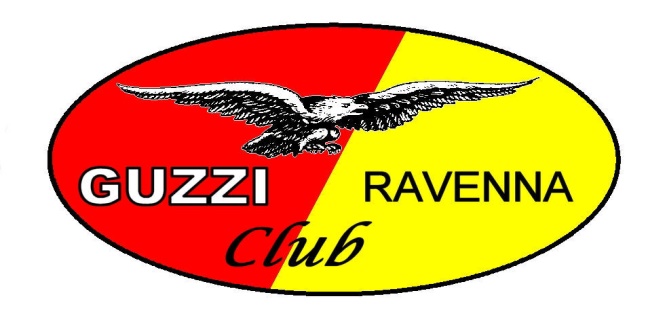 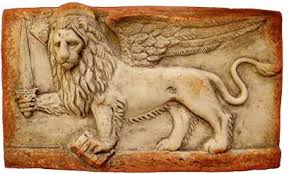 Guzzi Club Ravenna			Comitato Cittadino di San MarcoIl Guzzi Club Ravenna e Il Comitato Cittadino Di San MarcoORGANIZZANOpresso i locali del Circolo ENDAS di San Marco (RA)Domenica 23 Ottobre 2016 alle ore 12,30Pranzo di Beneficenza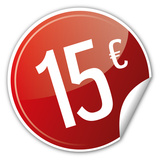 in aiuto alle scuole dei paesi colpiti dal terremoto di agostoMenu’:Rigatoni all’Amatriciana (ricetta tradizionale con guanciale)Grigliata mista di MaialeContorni Dolce Acqua e Vino Allieterà il pranzo Davide al Piano Bar 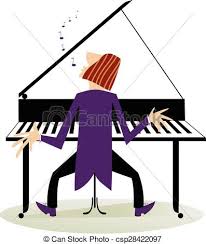 Per informazioni e prenotazioni: inf@guzziclubravenna.it; Mimmo 339 7366033; Comitato Cittadino San Marco c/o Circolo "Endas" Sig. ra Anna 333 9531518